Services d’incendie et médicaux d’urgence du District de Columbia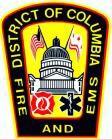   Sécurité contre les risques liés	
  au monoxyde de carbone	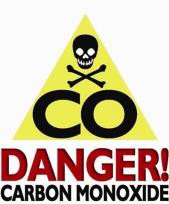 FAITS SUR LE MONOXYDE DE CARBONE QUI PEUVENT VOUS SAUVER LA VIEQU’EST-CE QUE LE MONOXYDE DE CARBONE ? C’est un gaz toxique incolore, inodore et sans saveur. Il est produit lorsque l’on brûle des combustibles courants tels que le bois, le charbon, le gaz naturel, l’essence, le propane, le fioul et le méthane. Il est mesuré en PPM (parties par million). Une concentration supérieure à 8 ppm exige une attention.SYMPTÔMES : le monoxyde de carbone se fixe sur l’hémoglobine (globules rouges), réduisant le flux normal d’oxygène dans le sang et pouvant causer des symptômes semblables à ceux de la grippe.Premiers symptômes de niveau FAIBLE à MODÉRÉ : maux de tête, fatigue, essoufflement, nausées et étourdissements.Symptômes de niveau ÉLEVÉ : altération de l’état mental, vomissements, perte de conscience et baisse de la coordination musculaire.Le dernier stade est la mort.Si vous soupçonnez une fuite de monoxyde de carbone ou pensez avoir été exposé(e) au monoxyde de carbone : sortez immédiatement à l’air libre ; ne retournez pas à l’intérieur pour trouver l’origine de la fuite ; appelez le 911 de chez un voisin ; appelez immédiatement un médecin.LA PRÉVENTION EST LE MEILLEUR MOYEN D’ÉVITER LES INCIDENTS : 
À FAIREInstaller des détecteurs de monoxyde de carbone.Toujours s’assurer que les appareils, comme les chaudières, chauffe-eau, cheminées et conduits d’évacuation, ne sont pas obstrués, en particulier en hiver.Faire entretenir les appareils par un professionnel tous les ans.Installer des détecteurs de monoxyde de carbone à chaque niveau du logement, y compris dans les zones habitables telles que les couloirs à l’extérieur des chambres et les sous-sols aménagés.Nettoyer et dégager régulièrement les SORTIES du sèche-linge, du poêle et de la cheminée.À NE PAS FAIRENe pas utiliser d’appareil fonctionnant au gaz dans un endroit fermé, comme le garage, ou à l’intérieur de la maison.Ne pas essayer de réparer un appareil de chauffage sans les connaissances nécessaires.Ne placer AUCUN combustible près des appareils de chauffage, chauffe-eau et chaudières.Ne pas utiliser un four à gaz pour chauffer le logement.Ne pas laisser le moteur d’un véhicule tourner dans un garage attenant.N’IGNORER aucun symptôme si l’on soupçonne une exposition au monoxyde de carbone.Révision 05052015